 		DENNÉ  MENU	    				25. 4. 2024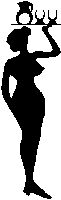 		Polievky						      		206	0,30 l   	(1,3,9)	Vývar s cestovinou	1,50 €200	0,30 l     	(1)	Držková, chlieb	2,30 €		Hotové jedlá510	150 g   	(1)	Bravčový guláš, kysnuté knedle	4,80 €894	150 g   	(1,7)	Kuracie prsia Fénix, dusená ryža	4,80 €842	350 g   	(1,3,7)	Gazdovské halušky	5,-   €891	150 g   	(1)	Kuracie kocky na hubách, varené zemiaky	4,80 €687	350 g   	(1,3,7)	Žemľovka jablkovo-tvarohová	4,70 €      Možnosť doobjednať  (do 13.00 hod.):615	150 g   	(1,3,7)	Vyprážaný bravčový rezeň, varené zemiaky	5,-   €507	120 g   	(1,3,7)	Vyprážaný syr, varené zemiaky	5,-   €850	300 g   	(7)           Šalát Afrodita		        5,30 € 		Ponuka dňa608	150 g   	(1)	Pečená bravčová krkovička, červená kapusta dusená, kysnuté			knedle	5,30 €770	280 g   	(1,7)	Hamburger klasik, zemiakové hranolky, dresing	6,90 €7701	280 g	(1,7)	Hamburger kurací, zemiakové hranolky, dresing	6,90 €		Prílohy	596	150 g	(1)	Červená kapusta dusená	1,-   €597	200 g	(1,3,7)	Kysnuté knedle	0,80 €598			Dusená ryža	0,80 €599			Varené zemiaky	0,80 €218	  40 g	(1)	Chlieb	0,15 €		Šaláty877	150 g		Mrkvový s ananásom	1,-   €600			Uhorkový              	1,-   €601			Paradajkový	1,-   €624			Kapustový	0,70 €768	150 g		Miešaný z čerstvej zeleniny	1,-   €514			Rimavský	0,70 €623	100 g		Kyslá uhorka	1,-   €677			Červená repa	1,-   €888			Kompót slivkový	1,-   €Pri jedlách z mäsa uvedená váha vyjadruje váhu mäsa v surovom stave v gramochČísla v zátvorkách uvádzajú možnú skupinu alergénov